Aktīvā nodarbinātības pasākuma „Algoti pagaidu sabiedriskie darbi” rezultātiPasākums tiek īstenots saskaņā ar Līgumu par aktīvā nodarbinātības pasākuma „Algoti pagaidu sabiedriskie darbi” īstenošanu Nr.3APSD-20-2016, kas noslēgts 2016.gada 6.janvārī starp Nodarbinātības valsts aģentūras Daugavpils filiāli un Daugavpils pilsētas domi. 	Atbilstoši Līguma noteikumiem Daugavpils pilsētas dome aktīvā nodarbinātības pasākuma „Algoti pagaidu sabiedriskie darbi” īstenošanas laikā nodrošina Nodarbinātības valsts aģentūras norīkoto bezdarbnieku nodarbināšanu algotos pagaidu sabiedriskajos darbos, kas rada sociālu labumu sabiedrībai.	Pasākums tiek finansēts no nodarbinātības speciālā budžeta finanšu līdzekļiem.Aktīvais nodarbinātības pasākums „Algoti pagaidu sabiedriskie darbi”, Nr.3APSD-20-2016 īstenojas Daugavpils pilsētas teritorijā laika periodā no 2016.gada 6.janvāra līdz 2016.gada 16.decembrim un veiksmīgi pabeigts ar sekojošajiem rezultātiem:Iesaistīti:	473 bezdarbnieki Atbalsts:	EUR 190 198.25Informāciju sagatavoja: Žanna CirceneDaugavpils pilsētas domes Attīstības departamenta Biznesa attīstības nodaļas nodarbinātības organizatoreK.Valdemāra iela 13, kab.307, Tālr.: 654 27250,zanna.circene@daugavpils.lv 18.01.2017.	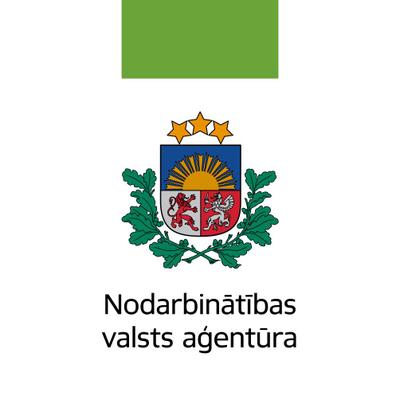 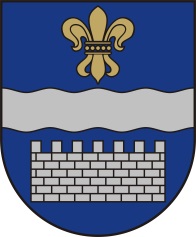 MēnesisAttiecīgajā mēnesī no jauna līdz gada beigām izveidojamo algotu pagaidu sabiedrisko darbu vietu skaits mēnesīKopējais algotu pagaidu sabiedrisko darbu vietu skaits mēnesī (līdz kalendārā gada beigām)Bezdarbnieka ikmēneša atlīdzība EURNorises vietas2016.gads2016.gads2016.gads2016.gads2016.gadsjanvāris 122122 150.00Daugavpils pilsētas domeKomunālās saimniecības pārvaldeIzglītības pārvalde, t.sk. pirmskolas izglītības iestādes, skolasSociālais dienestsSporta pārvaldeJaunatnes un sporta pārvaldeDzimtsarakstu nodaļaDaugavpils CietoksnisLatviešu kultūras centrsPoļu kultūras centrsKrievu kultūras centrsBaltkrievu kultūras centrsLatgales Centrālā bibliotēkaNovadpētniecības un mākslas muzejsLatgales zoodārzsPensionāru sociālās apkalpošanas teritoriālais centrsMarka Rotko mākslas centrsfebruāris122150.00Daugavpils pilsētas domeKomunālās saimniecības pārvaldeIzglītības pārvalde, t.sk. pirmskolas izglītības iestādes, skolasSociālais dienestsSporta pārvaldeJaunatnes un sporta pārvaldeDzimtsarakstu nodaļaDaugavpils CietoksnisLatviešu kultūras centrsPoļu kultūras centrsKrievu kultūras centrsBaltkrievu kultūras centrsLatgales Centrālā bibliotēkaNovadpētniecības un mākslas muzejsLatgales zoodārzsPensionāru sociālās apkalpošanas teritoriālais centrsMarka Rotko mākslas centrsmarts122150.00Daugavpils pilsētas domeKomunālās saimniecības pārvaldeIzglītības pārvalde, t.sk. pirmskolas izglītības iestādes, skolasSociālais dienestsSporta pārvaldeJaunatnes un sporta pārvaldeDzimtsarakstu nodaļaDaugavpils CietoksnisLatviešu kultūras centrsPoļu kultūras centrsKrievu kultūras centrsBaltkrievu kultūras centrsLatgales Centrālā bibliotēkaNovadpētniecības un mākslas muzejsLatgales zoodārzsPensionāru sociālās apkalpošanas teritoriālais centrsMarka Rotko mākslas centrsaprīlis122150.00Daugavpils pilsētas domeKomunālās saimniecības pārvaldeIzglītības pārvalde, t.sk. pirmskolas izglītības iestādes, skolasSociālais dienestsSporta pārvaldeJaunatnes un sporta pārvaldeDzimtsarakstu nodaļaDaugavpils CietoksnisLatviešu kultūras centrsPoļu kultūras centrsKrievu kultūras centrsBaltkrievu kultūras centrsLatgales Centrālā bibliotēkaNovadpētniecības un mākslas muzejsLatgales zoodārzsPensionāru sociālās apkalpošanas teritoriālais centrsMarka Rotko mākslas centrsmaijs122150.00Daugavpils pilsētas domeKomunālās saimniecības pārvaldeIzglītības pārvalde, t.sk. pirmskolas izglītības iestādes, skolasSociālais dienestsSporta pārvaldeJaunatnes un sporta pārvaldeDzimtsarakstu nodaļaDaugavpils CietoksnisLatviešu kultūras centrsPoļu kultūras centrsKrievu kultūras centrsBaltkrievu kultūras centrsLatgales Centrālā bibliotēkaNovadpētniecības un mākslas muzejsLatgales zoodārzsPensionāru sociālās apkalpošanas teritoriālais centrsMarka Rotko mākslas centrsjūnijs122150.00Daugavpils pilsētas domeKomunālās saimniecības pārvaldeIzglītības pārvalde, t.sk. pirmskolas izglītības iestādes, skolasSociālais dienestsSporta pārvaldeJaunatnes un sporta pārvaldeDzimtsarakstu nodaļaDaugavpils CietoksnisLatviešu kultūras centrsPoļu kultūras centrsKrievu kultūras centrsBaltkrievu kultūras centrsLatgales Centrālā bibliotēkaNovadpētniecības un mākslas muzejsLatgales zoodārzsPensionāru sociālās apkalpošanas teritoriālais centrsMarka Rotko mākslas centrsjūlijs122150.00Daugavpils pilsētas domeKomunālās saimniecības pārvaldeIzglītības pārvalde, t.sk. pirmskolas izglītības iestādes, skolasSociālais dienestsSporta pārvaldeJaunatnes un sporta pārvaldeDzimtsarakstu nodaļaDaugavpils CietoksnisLatviešu kultūras centrsPoļu kultūras centrsKrievu kultūras centrsBaltkrievu kultūras centrsLatgales Centrālā bibliotēkaNovadpētniecības un mākslas muzejsLatgales zoodārzsPensionāru sociālās apkalpošanas teritoriālais centrsMarka Rotko mākslas centrsaugusts122150.00Daugavpils pilsētas domeKomunālās saimniecības pārvaldeIzglītības pārvalde, t.sk. pirmskolas izglītības iestādes, skolasSociālais dienestsSporta pārvaldeJaunatnes un sporta pārvaldeDzimtsarakstu nodaļaDaugavpils CietoksnisLatviešu kultūras centrsPoļu kultūras centrsKrievu kultūras centrsBaltkrievu kultūras centrsLatgales Centrālā bibliotēkaNovadpētniecības un mākslas muzejsLatgales zoodārzsPensionāru sociālās apkalpošanas teritoriālais centrsMarka Rotko mākslas centrsseptembris122150.00Daugavpils pilsētas domeKomunālās saimniecības pārvaldeIzglītības pārvalde, t.sk. pirmskolas izglītības iestādes, skolasSociālais dienestsSporta pārvaldeJaunatnes un sporta pārvaldeDzimtsarakstu nodaļaDaugavpils CietoksnisLatviešu kultūras centrsPoļu kultūras centrsKrievu kultūras centrsBaltkrievu kultūras centrsLatgales Centrālā bibliotēkaNovadpētniecības un mākslas muzejsLatgales zoodārzsPensionāru sociālās apkalpošanas teritoriālais centrsMarka Rotko mākslas centrsoktobris122150.00Daugavpils pilsētas domeKomunālās saimniecības pārvaldeIzglītības pārvalde, t.sk. pirmskolas izglītības iestādes, skolasSociālais dienestsSporta pārvaldeJaunatnes un sporta pārvaldeDzimtsarakstu nodaļaDaugavpils CietoksnisLatviešu kultūras centrsPoļu kultūras centrsKrievu kultūras centrsBaltkrievu kultūras centrsLatgales Centrālā bibliotēkaNovadpētniecības un mākslas muzejsLatgales zoodārzsPensionāru sociālās apkalpošanas teritoriālais centrsMarka Rotko mākslas centrsnovembris122150.00Daugavpils pilsētas domeKomunālās saimniecības pārvaldeIzglītības pārvalde, t.sk. pirmskolas izglītības iestādes, skolasSociālais dienestsSporta pārvaldeJaunatnes un sporta pārvaldeDzimtsarakstu nodaļaDaugavpils CietoksnisLatviešu kultūras centrsPoļu kultūras centrsKrievu kultūras centrsBaltkrievu kultūras centrsLatgales Centrālā bibliotēkaNovadpētniecības un mākslas muzejsLatgales zoodārzsPensionāru sociālās apkalpošanas teritoriālais centrsMarka Rotko mākslas centrsdecembris122150.00Daugavpils pilsētas domeKomunālās saimniecības pārvaldeIzglītības pārvalde, t.sk. pirmskolas izglītības iestādes, skolasSociālais dienestsSporta pārvaldeJaunatnes un sporta pārvaldeDzimtsarakstu nodaļaDaugavpils CietoksnisLatviešu kultūras centrsPoļu kultūras centrsKrievu kultūras centrsBaltkrievu kultūras centrsLatgales Centrālā bibliotēkaNovadpētniecības un mākslas muzejsLatgales zoodārzsPensionāru sociālās apkalpošanas teritoriālais centrsMarka Rotko mākslas centrs